D6 – test Úvod do dějepisu1. Doplň:Minulý týden jsme navštívili muzeum. To je místo, kde si můžeme prohlédnout:1. ………………………………………………………………..2. ………………………………………………………………..3. ………………………………………………………………..Pokud bychom ale chtěli získat přístup ke starým dokumentům, ať už smlouvám, listinám, matrikám nebo kronikám, vydali bychom se do ……………………………………….2. Zaznamenej na časovou osu následující letopočty: 753 př. n. l., 212 př. n. l., 622 n. l., 863 n. l.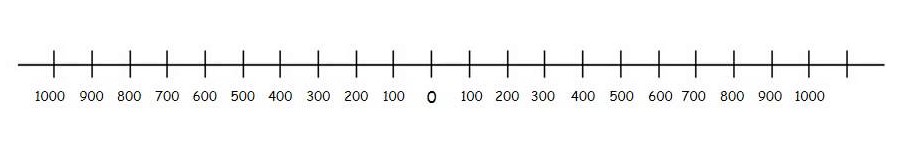 3. Doplň:Karel IV. se narodil v roce 1316 a zemřel v roce 1378. Žil tedy ve ……………………. století.4. Podívej se na rodokmen prvních Přemyslovců na a odpověz na následující otázky.Genealogie je věda, která se zabývá ……………………………….Jaromír, Oldřich a Boleslav III. byli synové ……………………………….Synové Vratislava se jmenovali …………………………… a ………………………….Svatopluk pocházel z rodu ……………………………………………..Boleslav I. vládl ………………… letDědeček sv. Václava se jmenoval ……………………………………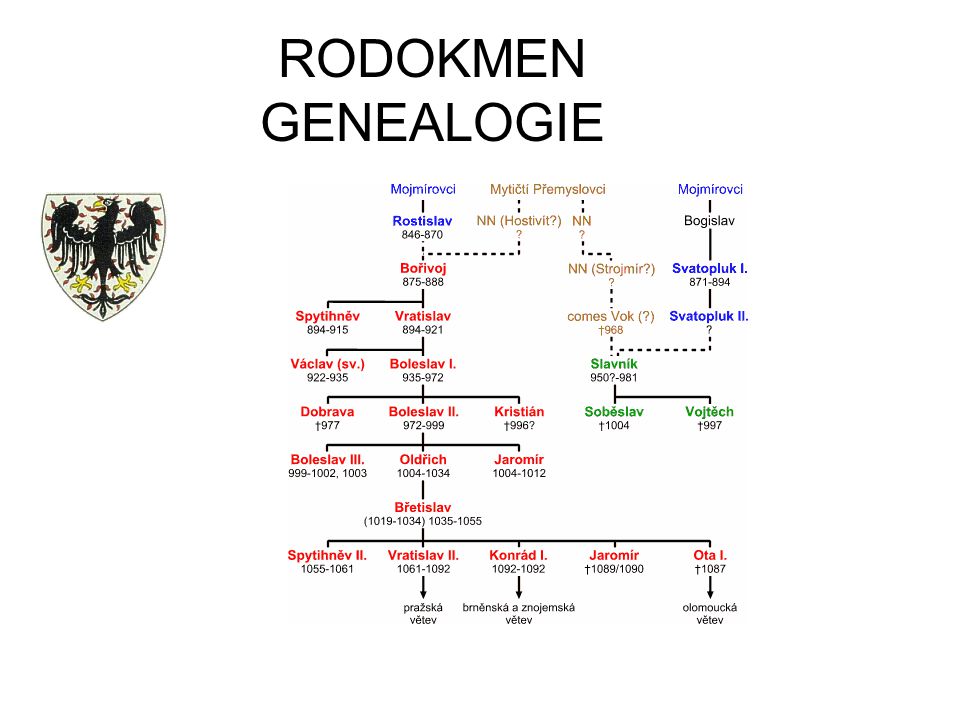 5. Přiřaď pojmy ke skupině pramenů, se kterou souvisí:archeologie, archiv, šperky, listiny, úřední knihy, kosterní pozůstatky, deníky, mince, prameny hmotné 						prameny písemné